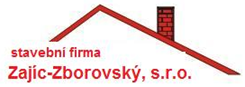          STAVEBNÍ   FIRMA         STAVEBNÍ   FIRMA         STAVEBNÍ   FIRMA         STAVEBNÍ   FIRMA         STAVEBNÍ   FIRMAZajíc-Zborovský, s. r. o., Stará obec 381, 691 23 PohořeliceZajíc-Zborovský, s. r. o., Stará obec 381, 691 23 PohořeliceZajíc-Zborovský, s. r. o., Stará obec 381, 691 23 PohořeliceZajíc-Zborovský, s. r. o., Stará obec 381, 691 23 PohořeliceZajíc-Zborovský, s. r. o., Stará obec 381, 691 23 PohořeliceZakázkaOrdinace MUDr. KřížováOrdinace MUDr. KřížováOrdinace MUDr. KřížováOrdinace MUDr. KřížováOdběratelměsto Pohořeliceměsto Pohořeliceměsto Pohořeliceměsto PohořeliceAdresaPohořelice, Brněnská 120Pohořelice, Brněnská 120Pohořelice, Brněnská 120Pohořelice, Brněnská 120Telefone-mailPopis dodávaného výrobkuPočetJedn.Cena jednotkyCELKEM bez DPHRekonstrukce ordinace MUDr. KřížováCelkem bez DPHCelkem bez DPH409 414 Kč409 414 KčDemontáž, oprava, montáž žaluzie 1kpl2 850 Kč2 850 KčDemontáž lino62m264 Kč3 968 KčDemontáž tapety17m269 Kč1 173 KčOsekání omítek63m294 Kč5 922 KčOdstranění asfaltového nátěru24m2130 Kč3 120 KčOškrábání starých maleb81m252 Kč4 212 KčVypuštění topného systému1kpl2 450 Kč2 450 KčDemontáž radiátorů1kpl900 Kč900 KčZazdívky - dozdívky1kpl2 200 Kč2 200 KčD+M hrubá sanační omítka  3,5-5,5cm63m2712 Kč44 856 KčD+M štuková sanační omítka144m2162 Kč23 328 KčMontáž výztužné sítě do stěrky81m2268 Kč21 708 KčPenetrace 144m239 Kč5 616 KčOpravy nadpraží a ostění1kpl5 900 Kč5 900 KčZához drážek po instalacích1kpl4 300 Kč4 300 KčSDK strop klasik36m2800 Kč28 800 KčSDK strop - ordinace - složitost klemby26m2950 Kč24 700 KčSDK oprava příčky34m2280 Kč9 520 KčDemontáž podlaha sesterna vč opravy14m2300 Kč4 200 KčOSB deska D+M ve 2 vrstvách- šroubované, lepené28m2718 Kč20 104 KčD+M nové podlahy vč soklu - dle výběru MUDr. Křížová1kpl54 033 Kč54 033 KčObroušení radiátory + trubní vedení1kpl6 400 Kč6 400 KčNátěr radiátorů + trubní vedení1kpl4 650 Kč4 650 KčLišty rohové omítkové D+M45mb56 Kč2 520 KčElektroinstalace včetně nové revize, rozvaděč, podružné měř.1kpl64 432 Kč64 432 KčDodávka dveře3ks1 650 Kč4 950 KčDodávka kování 3ks180 Kč540 KčZámec zadlabovací FAB1ks320 Kč320 KčPráh D+M2ks315 Kč630 KčD+M revizní dvířka stupačky velké1ks910 Kč910 KčD+M nátěr omyvatelný9m2240 Kč2 160 KčMalba vč. Penetrace 2x206m274 Kč15 244 KčNátěry zárubní vč. Obroušení a přípravy3ks420 Kč1 260 KčMontáž dveře + kování3ks400 Kč1 200 KčOprava obkladů1kpl650 Kč650 KčMontáž dřez + skříňka1ks400 Kč400 KčD+M sifon2ks420 Kč840 KčPomocné lešení pro stropy a omítky1kpl9 000 Kč9 000 KčNaložení sutí na kontejnér8tun364 Kč2 912 KčOdvoz sutí8tun291 Kč2 328 KčPoplatek za skládku 8tun320 Kč2 560 KčOdvoz a likvidace ASA1kpl3 620 Kč3 620 KčPřesun hmot - režije2%4 014 Kč8 028 KčCelkem bez DPH409 414 Kč409 414 Kč409 414 KčDPH 15%Celkem bez DPH409 414 Kč409 414 Kč409 414 KčDatumRazítko a podpisRazítko a podpisRazítko a podpis22.08.2022